CARLIE HANSON GETS REAL ON INSIGHTFUL NEW SINGLE “ILLUSION”LISTEN HERE | WATCH THE VIDEO HERE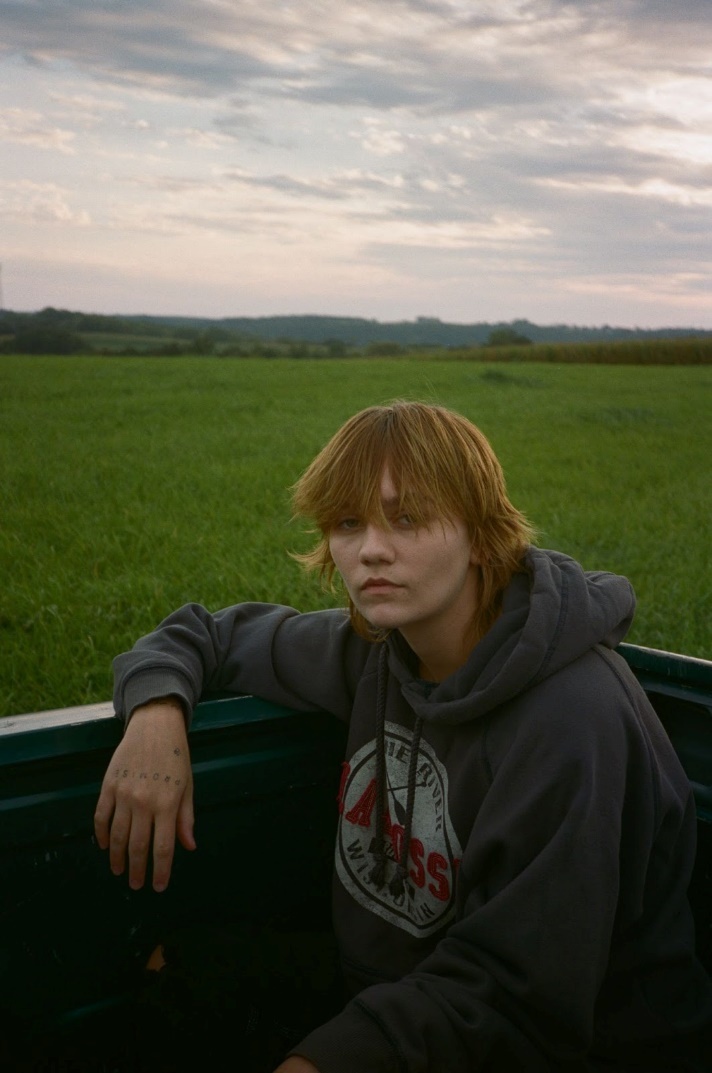 Download hi-res art & photos hereNovember 4, 2022 (Los Angeles, CA) – Today, rising singer-songwriter Carlie Hanson releases the contemplative and instantly catchy new single “Illusion.” Listen HERE via Warner Records. Deeply personal yet relatable, the alt-pop anthem finds the 22-year-old reconciling her dreams with the jarring realities of success and creative exploration. That pensive tone is expertly reflected in the wistful video. Watch it HERE.Hanson looks inward on “Illusion,” sharing her truth about the music industry. “You always said I lucked out,” she sings ethereal, atmospheric guitar and synth arrangements, “but I just feel more lost now.” The breakout artist tries to put everything into perspective on the singalong chorus: “This isn’t what I thought it’d be like, just an illusion, doesn’t sit right.” It’s a refreshingly unfiltered release, filled with hard-won wisdom and longing. “I think I wrote this one from a place of understanding that nothing in life will go exactly how you plan it in your head,” Hanson says, perhaps referencing how reality never quite lives up to hopes and dreams. “You can set expectations but, in reality, you never know what’s going to happen." She deftly conveys the resulting loneliness from being in that situation in the visual, which finds her exploring vast, rainy farmland on her own. “Illusion” closely follows the release of Hanson’s laidback “608,” a loving homage to her midwestern roots. The songs represent the singer’s first new music since dropping her debut album Tough Boy — an intimate assembly of Hanson’s eclectic influences and inspirations that converge to deliver a pop offering of enormous depth and promise. ABOUT CARLIE HANSON:
From day one, Carlie Hanson has marched to her own beat, and not surprisingly, an ever-growing legion of fans has followed. Earlier this year, she released her debut album, Tough Boy, a project as exciting and experimental as it is addictive. It followed an already celebrated music career boasting nearly 200 million streams. Hanson’s first EP, JUNK, arrived in 2019 while her sophomore EP, DestroyDestroyDestroyDestroy, debuted in October 2020 to wide acclaim. Most recently, Hanson was featured on the cover of Alternative Press - check that out HERE as “An Artist to Watch for 2022.” She was also named as one of Billboard’s 21 Under 21 last year and has co-signs from artists like Taylor Swift and Demi Lovato. Now, with “Illusion,” Hanson reminds us that she’s only getting started. Follow Carlie HansonOfficial | Instagram | TikTok | Twitter | Facebook | YouTubeFor more information, please contact:Ceri Roberts | Warner Records Ceri.Roberts@warnerrecords.com 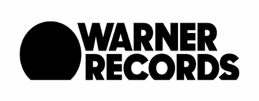 